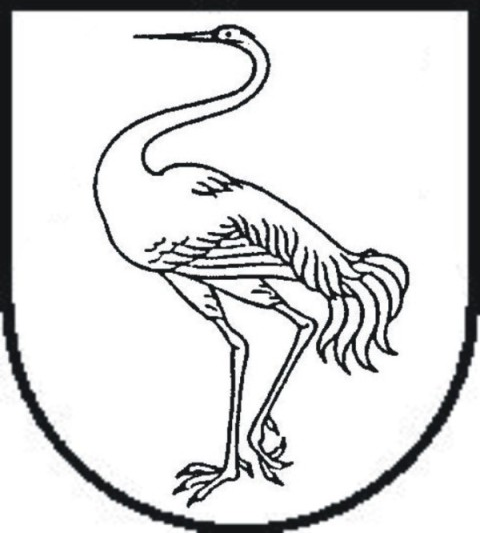 Visagino pirminės sveikatos priežiūros centrasViešoji įstaiga, Taikos pr. 15, 31107 Visaginas, tel. (8 386) 71 294, el. p. info@visaginopspc.ltDuomenys kaupiami ir saugomi Juridinių asmenų registre, kodas 155936576Sveikatos  apsaugos ministerijai	 2022-10-03 (1.1)-4 Siunčiama el. p. ministerija@sam.lt Kopija Visagino savivaldybės administracijai Siunčiama el. p. visaginas@visaginas.ltMOTYVUOTA IŠVADA DĖL KORUPCIJOS PASIREIŠKIMO TIKIMYBĖS NUSTATYMO IR ĮVERTINIMO LAIKOTARPYJE NUO 2021 METŲ RUGSĖJO 
30 D. IKI 2022 M. RUGSĖJO 30 D.Vadovaudamiesi Korupcijos prevencijos įstatymu Nr. IX-904, Korupcijos rizikos analizės atlikimo tvarka, patvirtinta Lietuvos Respublikos Vyriausybės . spalio 8 d. nutarimu  Nr. 1601, Valstybes ar savivaldybės įstaigų veiklos sričių, kuriose egzistuoja didelė korupcijos pasireiškimo tikimybė, nustatymo rekomendacijomis, patvirtintomis  Lietuvos  Respublikos specialiųjų tyrimų tarnybos direktoriaus . gegužės 13 d. įsakymu Nr. 2-170, įgyvendindami Korupcijos prevencijos VšI Visagino pirminės sveikatos priežiūros centre (toliau PSPC) programos įgyvendinimo 2020-2025 priemonių plano, patvirtinto direktorės 2020-02-19 įsakymu Nr. ĮV-35 ir siekiant nustatyti VšĮ Visagino PSPC, kurios steigėja yra Visagino savivaldybė, veiklos sritis, kuriose galimai egzistuoja įstaigų veiklą veikiantys išoriniai ir (ar) vidiniai ir (ar) individualūs rizikos veiksniai, galintys sudaryti galimybes atsirasti korupcijai, šiose įstaigose buvo atliktas korupcijos pasireiškimo tikimybės nustatymas.Atliekant korupcijos pasireiškimo tikimybę buvo atsižvelgta į Korupcijos prevencijos VšĮ Visagino PSPC 2020-. programą, naudojami dokumentų ir statistinės analizės metodai, leidę nustatyti VšĮ Visagino PSPC veiklos sričių atitiktis Korupcijos prevencijos įstatymo 
6 straipsnio 3 dalyje nustatytiems kriterijams:Padaryta korupcinio pobūdžio nusikalstama veika. Per analizuojamąjį laikotarpį - 2021 metų rugsėjo 30 d. - 2022 metų rugsėjo 30 d.- VšĮ Visagino PSPC nebuvo užfiksuota Lietuvos Respublikos korupcijos prevencijos įstatymo 2 straipsnio 2 dalyje nurodytų korupcinio pobūdžio nusikalstamų veikų atvejų. Taip pat nebuvo fiksuota kitų tapataus pobūdžio, tačiau mažiau pavojingų teisės pažeidimų,  už kuriuos numatyta administracinė , drausminė ar kitokia teisinė atsakomybė, atvejų.Pagrindinės funkcijos yra  kontrolės  ar  priežiūros  vykdymas.  Per  analizuojamąjį laikotarpį VšĮ Visagino PSPC (struktūriniam padalinyje ar atskiri darbuotojai) nevykdė veiklos, skirtos  prižiūrėti,  kaip jiems   nepavaldus   fiziniai   ir (ar)  juridiniai   asmenys  laikosi   teisės   aktų reikalavimų viešųjų pirkimų ar sveikatos priežiūros paslaugų teikimo srityse, taip pat nevykdė kontrolės funkcijų, nesusijusių su įstaigos vidaus administravimu.3. Atskirų  valstybės  tarnautojų  funkcijos,  uždaviniai,  darbo  ir   sprendimų  priėmimo tvarka bei atsakomybė nėra išsamiai reglamentuota. VšĮ Visagino PSPC dirbančių specialistų ir darbuotojų darbinės veiklos funkcijos, uždaviniai, darbo bei sprendimų priėmimo tvarka ir atsakomybė yra išsamiai reglamentuoti vidaus darbo tvarkos taisyklėse, įstaigos įstatuose, patvirtintuose 2020 m. gruodžio 30 d. Visagino savivaldybės tarybos sprendimu Nr. TS—250, kiekvieno dirbančiojo pareigybės instrukcijose, atitinkamuose Lietuvos Respublikos sveikatos apsaugos ministro įsakymuose (su visomis darbinėmis instrukcijomis darbuotojai yra supažindinti pasirašytinai).          Įstaigoje veikia VšĮ Visagino pirminės sveikatos priežiūros centro darbuotojų elgesio kodeksas, patvirtintas 2021 metų rugsėjo  9 d. direktoriaus  įsakymu Nr.  ĮV-118 taip pat veikia medicinos  etikos komisija, patvirtina  įstaigos  direktoriaus  2022 metų kovo  8 d. įsakymu  Nr.  ĮV-21.         4. Veikla yra susijusi su leidimų, nuolaidų, lengvatų ir kitokių papildomų teisių suteikimu ar apribojimu. Per analizuojamąjį laikotarpį PSPC (struktūriniam padaliniui ar atskiram darbuotojui) nesuteikti įgaliojimai išduoti leidimus, licencijas, suteikti nuolaidas,  lengvatas  ir  kitokias papildomas teises ar atsisakyti jas išduoti arba sustabdyti, panaikinti jų galiojimą ar kitaip jas apriboti, taikyti teisės aktuose nustatytas kitas teisinio poveikio priemones, konstatuoti, nagrinėti teisės pažeidimus ir priimti sprendimus dėl teisinės atsakomybės priemonių taikymo.        5. Daugiausia priima sprendimus, kuriems nereikia kitos valstybės ar savivaldybės ar savivaldybės įstaigos patvirtinimo. Per analizuojamąjį laikotarpį VšĮ Visagino PSPC, kaip ir visos kitos PSPC, priima savarankiškus sprendimus, susijusius, pavyzdžiui, su vidaus  administravimu,  viešųjų pirkimų organizavimu. Įstaiga taip pat priima sprendimus, susijusius su sveikatos priežiūros paslaugų teikimu, tačiau teisės aktuose ši tvarka yra aiškiai reglamentuota, nebereikalaujanti papildomo derinimo su kitomis valstybes ar savivaldybes įstaigomis ir (ar) nereikalaujanti kitos valstybės ar savivaldybės įstaigos patvirtinimo.       6. Naudojama valstybės ar tarnybos paslaptį sudaranti informacija. Per analizuojamąjį laikotarpį PSPC, kaip ir visi kiti PSPC savo veikloje turi sričių, kurios susijusios su įslaptintos informacijos (pacientu ir jo sveikatos būklės) gavimu, naudojimu ir apsauga, tačiau minėta informacija nelaikytina valstybės ar tarnybos paslaptimi.        7. Anksčiau atlikus korupcijos rizikos analizę, buvo nustatyta veiklos trūkumų. Lietuvos Respublikos specialiųjų tyrimų tarnyba nėra atlikusi korupcijos rizikos analizės VšĮ Visagino PSPC.Korupcijos pasireiškimo  tikimybė  (KPT) buvo vertinamas bendruomenės  slaugytojų ir bendrosios praktikos slaugytojų  darbo organizavimas, teikiamų paslaugų kokybė.Analizuojamu laikotarpiu didesnis dėmesys buvo skirtas bendruomenės slaugytojų ir bendrosios praktikos slaugytojų darbo funkcijų, gebėjimų ir atsakomybės analizei. Tiesiogiai ir konkrečiai bendruomenės slaugytojų ir bendrosios praktikos slaugytojų teises ir pareigas nustato sveikatos apsaugos ministro įsakymai, kuriuose yra reglamentuotos šios sritys:•  kvalifikuotai ir kokybiškai teikti asmens sveikatos priežiūros (bendruomenės slaugos) paslaugas pagal VII skyriuje nurodytą  kompetenciją;•  pagal kompetenciją teikti būtinąją medicinos pagalbą;•  vadovautis pirminės sveikatos priežiūros tikslais  ir  savarankiškai  teikti  bendruomenės slaugos paslaugas;•  slaugyti įvairaus amžiaus pacientus jų namuose ir (ar) pirmines sveikatos priežiūros ir (ar) bendruomenės slaugos paslaugas teikiančioje įstaigoje;•  pildyti slaugos  dokumentus bei teikti statistikos ir kitus privalomosios  atskaitomybės duomenis Lietuvos Respublikos teises aktų nustatyta tvarka ;•  vykdyti saugos darbe taisyklių ir higienos normų reikalavimus;•  informuoti reikiamas tarnybas apie galimą socialinių paslaugų poreikį ir inicijuoti socialinių paslaugų teikimą;•  vykdyti saugos darbe taisyklių ir higienos normų reikalavimus;•  informuoti reikiamas tarnybas apie galimą socialinių paslaugų poreikį ir inicijuoti  socialinių paslaugų teikimą;•  bendradarbiauti su pirminės sveikatos priežiūros paslaugas teikiančiais gydytojais,  kitais asmens ir visuomenės sveikatos priežiūros, slaugos specialistais ir socialinių paslaugų darbuotojais;•  mokyti asmenis sveikos gyvensenos, ligų profilaktikos ir sveikatos tausojimo bei ugdymo šeimose ir bendruomenėje;•  teikti kokybiškas paslaugas;•  laikytis slaugos profesinės etikos principų, gerbti pacientų teises ir jų nepažeisti;•  pastebėjus kito sveikatos priežiūros specialisto padarytą klaidą, nedelsdamas turi informuoti tą klaidą padariusį asmenį ir jo tiesioginį vadovą;•  naudoti medicinos prietaisų saugos techninio reglamento reikalavimus atitinkančius medicinos prietaisus, kurie instaliuojami, naudojami ir prižiūrimi vadovaujantis Medicinos prietaisų instaliavimo, naudojimo ir priežiūros tvarkos aprašu;•  profilaktinių programų  vykdymas.	Pagal sveikatos apsaugos ministro patvirtintą (2016 metų rugsėjo mėn.) bendrosios praktikos, bendruomenės slaugytojams ir slaugytojams diabetologams suteikta teisė, gydytojui paskyrus, išrašyti pacientams daugumą medicinos pagalbos priemonių, įtrauktų į Kompensuojamųjų medicinos pagalbos priemonių sąrašą.	Visa tai reglamentuoja Lietuvos Medicinos norma MN 57:2011 „Bendruomenės slaugytojas. Teisės, pareigos, kompetencija ir atsakomybė“, patvirtinta Lietuvos Respublikos sveikatos apsaugos ministro 2011 metų birželio 30 d. įsakymu Nr. V-650 ir Lietuvos medicinos norma MN 28:2011 „Bendrosios praktikos slaugytojas. Teisės, pareigos, kompetencija ir atsakomybė“, patvirtinta Lietuvos Respublikos sveikatos apsaugos ministro 2011 metų birželio 8 d. įsakymu Nr. V-591.	Analizės metu nagrinėti: LR įstatymai, norminiai teisės aktai, taip pat darbo tvarkos taisyklės su atliekamomis funkcijomis susiję direktoriaus įsakymai, kiti dokumentai ir informacija. Vyko pokalbiai su Viešųjų pirkimų komisijos nariais, su pirkimais susijusiais darbuotojais, atsakingais už viešųjų pirkimų organizavimą bei sutarčių sudarymą, kitais VšĮ Visagino PSPC darbuotojais.	Esama situacija vertinama vadovaujantis šiais Lietuvos Respublikos įstatymais ir kitais teisės aktais:Lietuvos Respublikos sveikatos sistemos įstatymu (Žin., 1994, Nr. 63-1231; 1998, Nr. 122-3099);Lietuvos Respublikos sveikatos draudimo įstatymu (Žin., 1996, Nr. 55-1287; 2002, Nr.123-5512);Lietuvos Respublikos sveikatos priežiūros įstaigų įstatymu (Žin., 1996, Nr. 66-1572; 1998, Nr. 109-2995);Lietuvos Respublikos pacientų teisių ir žalos sveikatai atlyginimo įstatymu (Žin., 1996, Nr. 102-2317; 2009, Nr. 145-6425);Lietuvos Respublikos žmonių užkrečiamų ligų profilaktikos ir kontrolės įstatymu (Žin., 1996, Nr. 104-2363; 2001, Nr.112-4069);Lietuvos Respublikos žmogaus mirties nustatymo ir kritinių būklių įstatymu (Žin., 1997, Nr. 30-712; 2002, Nr. 43-1601);Lietuvos Respublikos slaugos praktikos ir akušerijos praktikos įstatymu (Žin., 2001, Nr. 62 -2224; 2009, Nr.89-3801);Lietuvos Respublikos darbuotojų saugos ir sveikatos įstatymu (Žin., 2003, Nr. 70-3170);Lietuvos Respublikos slaugos praktikos įstatymo pakeitimo įstatymu (Žin., 2009, Nr. 89-3801);Lietuvos Respublikos sveikatos apsaugos ministro . lapkričio 9 d. įsakymu Nr. 634 „Dėl bendrųjų reikalavimų medicinos normoms rengti patvirtinimo“ (Žin., 2000, Nr. 100-3192; 2003, Nr. 112-5031);Lietuvos Respublikos sveikatos apsaugos ministro . vasario 1 d. įsakymu Nr. 65 „Dėl informacijos apie pacientą valstybės institucijoms ir kitoms įstaigoms teikimo tvarkos patvirtinimo“ (Žin., 2001, Nr. 13-405);Lietuvos Respublikos sveikatos apsaugos ministro, Lietuvos Respublikos vidaus reikalų ministro ir Lietuvos Respublikos generalinio prokuroro . sausio 28 d. įsakymų Nr. 55/42/16 „Dėl informacijos apie asmenis su kūno sužalojimais, kurie gali būti susiję su nusikaltimu, teikimo“ (Žin., 2002, Nr. 12-428).Lietuvos Respublikos sveikatos apsaugos ministro . gegužės 14 d. įsakymu Nr. V-364 „Dėl licencijuojamų asmens sveikatos priežiūros paslaugų sąrašų patvirtinimo“ (Žin., 2004, Nr. 86-3152);Lietuvos Respublikos sveikatos apsaugos ministro . gruodžio 5 d. įsakymu Nr. V-943 „Dėl Pirminės ambulatorinės asmens sveikatos priežiūros paslaugų organizavimo ir  apmokėjimo tvarkos aprašo bei Pirminės ambulatorinės asmens sveikatos priežiūros paslaugų ir bazinių kainų sąrašo tvirtinimo“ (Žin., 2005, Nr. 143-5205);Lietuvos Respublikos sveikatos apsaugos ministro . sausio 11 d. įsakymu Nr.  V- 14 „Dėl Poliatyviosios pagalbos paslaugų suaugusiems ir vaikams teikimo reikalavimų aprašo patvirtinimo“ (Žin., 2007, Nr. 7-290);Lietuvos Respublikos sveikatos apsaugos ministro ir socialinės apsaugos darbo ministro . liepos 4 d. įsakymu Nr. V-558/A1-183 „Dėl socialinių paslaugų bendro teikimo tvarkos aprašo patvirtinimo“ (Žin., 2007, Nr. 76-3029);Lietuvos Respublikos sveikatos ministro . gruodžio 14 d. įsakymu Nr. V-1026 „Dėl Slaugos paslaugų ambulatorinėse asmens sveikatos priežiūros įstaigose ir namuose teikimo reikalavimų patvirtinimo“ (Žin., 2007, Nr. 137-5626);Lietuvos Respublikos sveikatos apsaugos ministro . gruodžio 22 d. įsakymu Nr. V- 1066 „Dėl Lietuvos Respublikos vaikų profilaktinių skiepijimų kalendoriaus“ (Žin., 2008, Nr. 1-27);Lietuvos Respublikos sveikatos apsaugos ministro . vasario 14 d. įsakymu Nr. V-117 „Dėl Lietuvos higienos normos HN 66:2008 „Medicininių atliekų tvarkymo saugos reikalavimai“ patvirtinimo (Žin., 2008, Nr. 22-822);Lietuvos Respublikos sveikatos apsaugos ministro . gruodžio 30 d. įsakymu Nr.V-1088 „Dėl Slaugos praktikos licencijavimo taisyklių patvirtinimo“ (Žin., 2010, Nr. 1-48);Lietuvos Respublikos sveikatos apsaugos ministro . sausio 21 d. įsakymu Nr. V-51 „Dėl reikalavimų specializuotų slaugos sričių neformaliojo švietimo programoms aprašų patvirtinimo“ (Žin., 2010, Nr. 13-659);Lietuvos Respublikos sveikatos apsaugos ministro . gegužės 3 d. įsakymu  Nr. v-383 „Dėl Medicinos prietaisų instaliavimo, naudojimo priežiūros tvarkos aprašo patvirtinimo“ (Žin., 2010,Nr. 54-2660);Lietuvos Respublikos sveikatos apsaugos ministro . liepos 19 d. įsakymu Nr. V-644 „Dėl Lietuvos higienos normos HN 47-1:2010 „Sveikatos priežiūros įstaigos. Infekcijų kontrolės reikalavimai patvirtinimo“ (Žin., 2010, Nr. 90-4781);Lietuvos Respublikos sveikatos apsaugos ministro . spalio  6 d. įsakymu Nr. 529 „Dėl kompensuojamųjų medicinos pagalbos priemonių sąrašo (C sąrašo) patvirtinimo“.VšĮ Visagino PSPC Vidaus darbo tvarkos taisyklės, patvirtintos PSPC direktoriaus . kovo 21 d. įsakymu Nr. ĮV-7;Pacientų skundų ir pareiškimų nagrinėjimo procedūra, patvirtinta PSPC direktoriaus 2015-12-14 įsakymu Nr. ĮV-106;2014-05-07 direktoriaus įsakymu Nr. ĮV-54 patvirtinta Vadovybinės analizės atlikimo procedūra;VšĮ Visagino pirminės sveikatos priežiūros centro darbuotojų elgesio kodeksas, patvirtintas direktoriaus 2021 m. rugsėjo 9 d. įsakymu Nr. ĮV-118.                     Atlikus  korupcijos pasireiškimo bendruomenės slaugytojų ir bendrosios  praktikos  slaugytojų darbo funkcijų, gebėjimų, jų atsakomybės analizę, matyti, kaip reglamentuotas ir  organizuotas įstaigos bendruomenės  ir bendrosios  praktikos slaugytojų darbas, teikiant  medicinos  paslaugas  besikreipiantiems  pacientams,  nustatyta,  kad  korupcijos  pasireiškimo  tikimybė neegzistuoja, nes atitinka  Korupcijos  prevencijos įstatymo  6  straipsnio 3 dalies  2, 3, 4  ir  5  punktuose  nurodytus kriterijus. Analizės metu nustatyti korupcijos rizikos veiksniai, galintys sudaryti prielaidas pasireikšti, korupcijai.	Pažymėtina, kad:	• pranešimų apie galimai netinkamai atliekamas PSPC darbuotojų pareigas negauta;	• PSPC veiklos sritis atitinka Įstatymo 6 straipsnio 3 dalies numatytus kriterijus, dėl ko ji priskiriama prie tų, kuriose egzistuoja didelė korupcijos pasireiškimo tikimybė. VšĮ Visagino PSPC darbuotojų darbo funkcijos, uždaviniai, veikla yra išsamiai reglamentuota teisės aktais, užtikrinama įvairiapusė kontrolė, svarbūs sprendimai priimamo remianti Lietuvos Respublikos teisės aktais, skubiai reaguojama į pastebėtus veiklos trūkumus. Jokių korupcinio pobūdžio nusikalstamų veikų, atliekant įstaigos darbo funkcijas, susijusias su sveikatos apsauga, nebuvo. Atsižvelgiant į tai, kas išdėstyta, darytina išvada, kad korupcijos pasireiškimo tikimybė VšĮ Visagino PSPC analizuotu laikotarpiu (nuo 2021 m. rugsėjo mėn. iki 2022 m. rugsėjo mėn.) vertintina kaip nedidelė. Sričių, kuriose egzistavo didelė korupcijos tikimybė, nenustatyta.	Siūlytina tęsti korupcijos prevencijos priemonių vykdymą, vykdant konkrečias VšĮ Visagino PSPC 2020-2025 metų korupcijos prevencijos programoje bei jos įgyvendinimo priemonių plane numatytas priemones.Direktorė						                    Monika KupstienėSvetlana Ladik, tel. 8 (386) 71339, el. p. svetlana.ladik@visaginopspc.lt 